SPO PONEDELJEK, 30. MAREC 2020DANES IMAM NOVO TEDENSKO NALOGO ZATE.VSAK DAN BOŠ V TABELO ZABELEŽIL/A, KDAJ SONCE VZIDE, KDAJ  ZAIDE IN KAKO DOLG JE BIL DAN.VSE TE PODATKE NAJDEŠ NA TEJ POVEZAVI: VESOLJE.NET ALI PA TUDI KJE DRUGJE.TUKAJ  SI LAHKO POGLEDAŠ ZAKAJ SE IZMENJAVATA DAN IN NOČ.KER BO VREME DO ČETRTKA BOLJ MRZLO, TI PREDLAGAM DA NAREDIŠ ŠE  EN EKSPERIMENT PO SVOJI IZBIRI NA NASLEDNJI POVEZAVI:NARAVOSLOVNA KRESNIČKA EKSPERIMENTIOD TEBE ŽELIM, DA MI SPOROČIŠ KATERI EKSPERIMENT SI IZBRAL.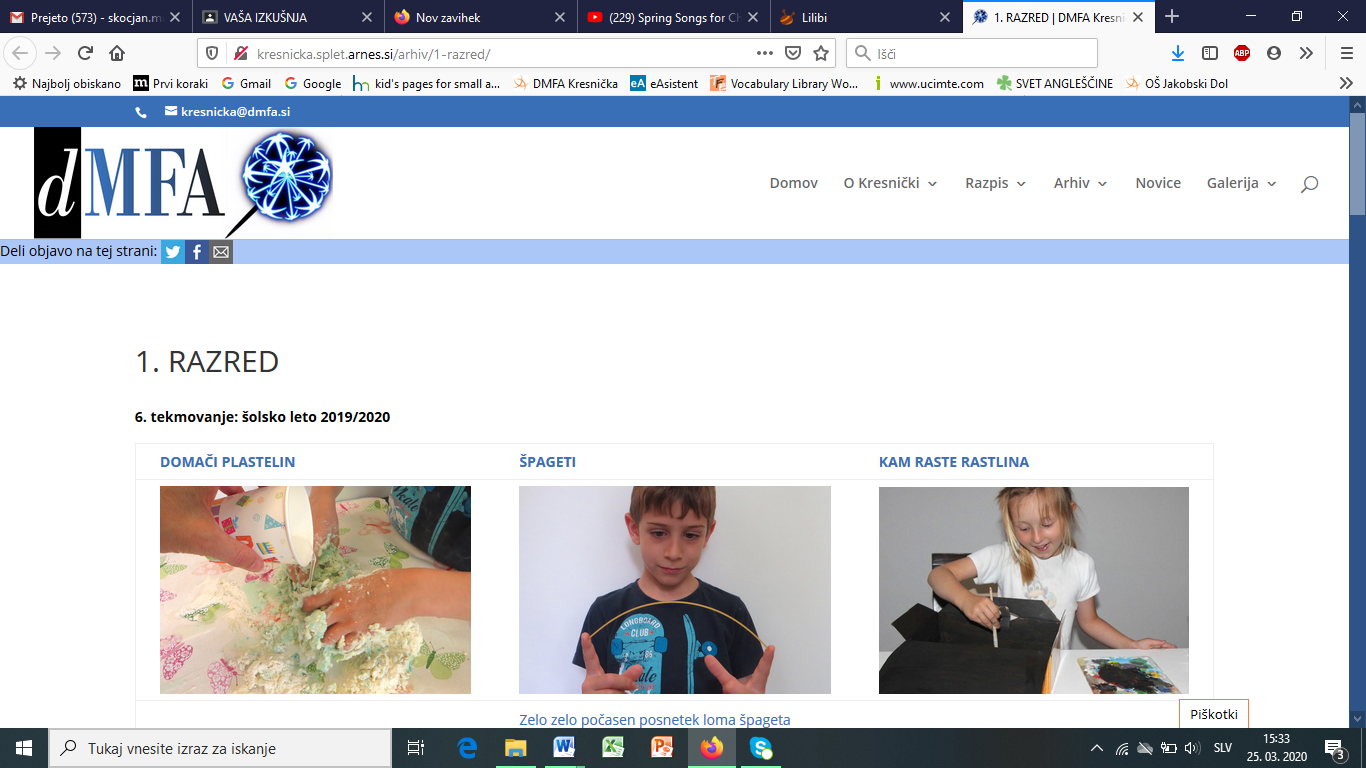 ČE NE NAJDEŠ PODATKOV ZA TABELO, MI PIŠI ALI ME POKLIČI IN TI JIH PRIŠEPNEM.TEDENSKA PREGLEDNICADANSONCE VZIDESONCE ZAIDEDOLŽINA DNEVAPONEDELJEK, 30.3.2020TOREK, 31.3.2020SREDA, 1.4.2020ČETRTEK, 2.4.2020PETEK, 3.4.2020SOBOTA, 4.4.2020NEDELJA, 5.4.2020